QR kodovi Službe za školsku i adolescentnu medicinuDragi roditelji i učenici,preko QR kodova koje možete vidjeti u nastavku pronađite informacije vezane za Službu za školsku i adolescentnu medicinu te njihove društvene mreže s obavijestima i raznim edukativnim sadržajima.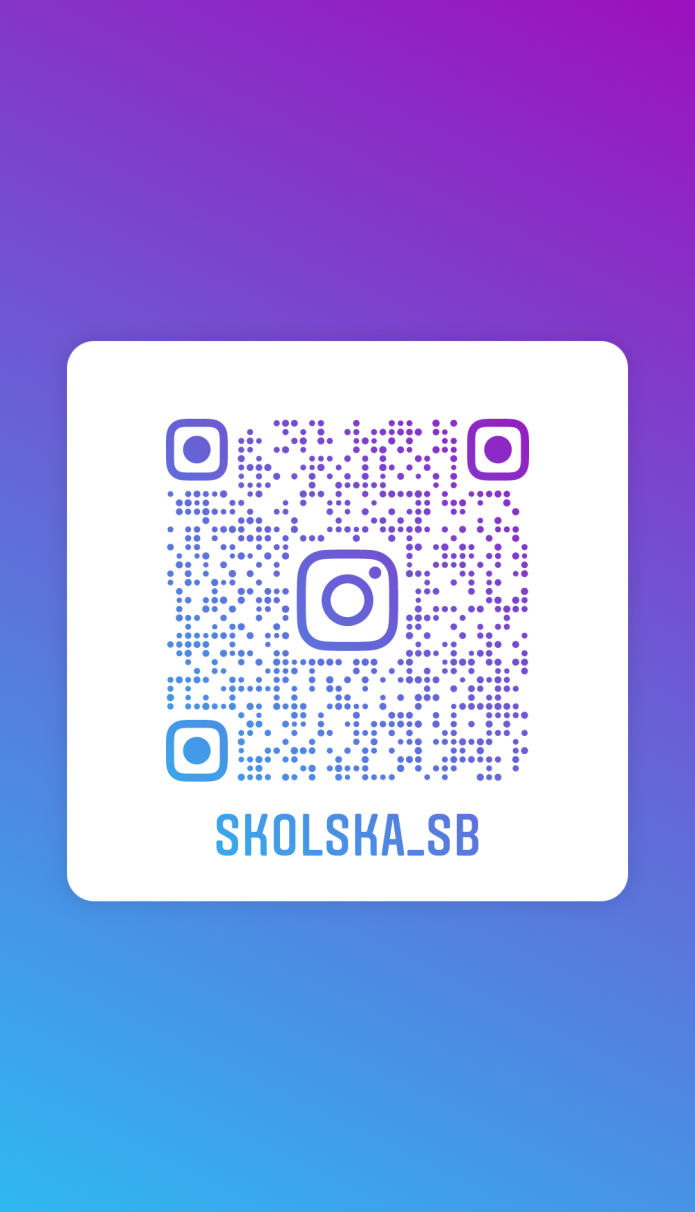 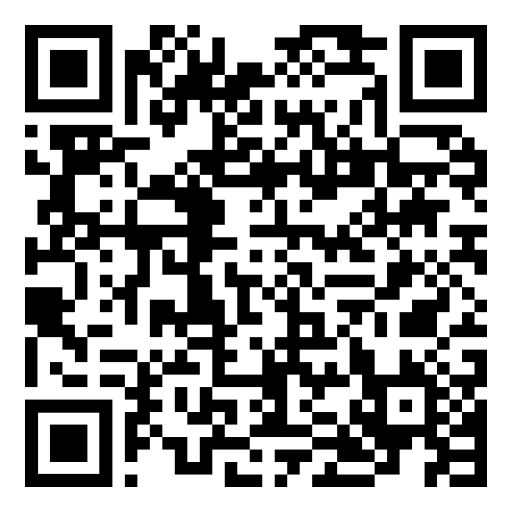 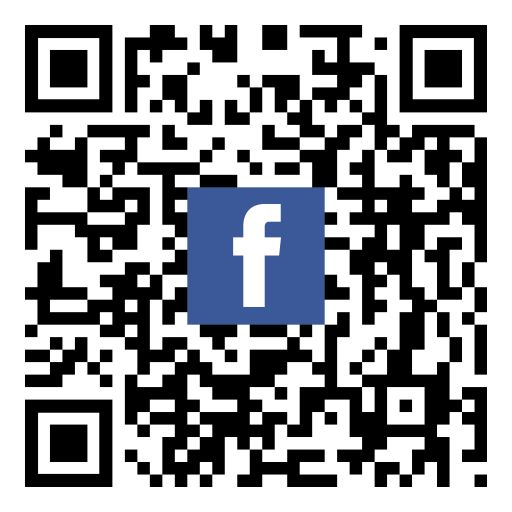 